БЛАНК-ЗАЯВКАпропозиції (проекту), реалізація якої відбуватиметься за рахунок коштів громадського бюджету (бюджету участі) у Борщівській ОТГ на 2020 рік та список осіб, які підтримують цю пропозицію1.* Назва проекту (назва повинна коротко розкривати суть проекту та містити не більше 15 слів): «ІНТЕЛЕКТУАЛЬНЕ ДОЗВІЛЛЯ», встановлення альтанки для гри в шахи та інші інтелектуальні ігри2.* Вид проекту: загально територіальний (великий) або вуличний (малий) Загально територіальний (великий)3.*На території  якого населеного пункту Борщівської ОТГ планується реалізація проекту планується на території м.Борщева4.* Точна адреса та назва об’єкта, щодо якого планується реалізувати проект: вул. Шевченка, 9а – напроти Народного дому у скверику за пам’ятником Т.Г.Шевченка АБОвул. Грушевського – біля будинку дитячої творчостіАБОвулиця Шевченка – праворуч від пам’ятника Т.Г.Шевченка5. Опис та обгрунтування  реалізації проекту (основна мета реалізації проекту; проблема, якої воно стосується; запропоновані рішення; пояснення, чому саме це завдання повинно бути реалізоване і яким чином його реалізація вплине на подальше життя мешканців; основні групи мешканців, які зможуть користуватися результатами реалізації завдання) В першу чергу проект спрямований на задоволення культурних, інтелектуальних потреб жителів міста, організації їх змістовного дозвілля. Результатом реалізації проекту зможуть скористатись усі цільові групи. В проекті немає поділу за гендерними ознаками, бо результатами реалізації проекту зможуть скористатись  як чоловіки,  так і жінки, як  діти, так і люди літнього віку, зокрема з обмеженими можливостями.Ігрова альтанка стане місцем, де жителі та гості м.Борщева різних вікових категорій матимуть змогу поспілкуватися та зіграти у шахи, а також інші інтелектуальні ігри: шашки, доміно, нарди тощо. Вважаю, що цей проект має бути реалізованим у нашому місті, оскільки стане не тільки окрасою міста, а й затишним місцем для дозвілля та творчості дітей, спокійного спілкування людей старшого віку, частково вирішить проблему зайнятості підлітків та молоді, буде стимулом для самовдосконалення та бажання навчитись інтелектуальній грі. Шахова альтанка стане красивим та корисним доповненням в архітектурному комплексі міста, покращить привабливість населеного пункту в цілому. 6.* Орієнтовна вартість проекту (всі складові проекту та їх орієнтовна вартість) 7.* Список з підписами щонайменше 25 осіб (для малих проектів) або 50 осіб (для великих проектів), які підтримують цю пропозицію (проект) (окрім його авторів), наведений у додатку до цього бланку-заявки. Кожна додаткова сторінка списку повинна мати таку ж форму, за винятком позначення наступної сторінки (необхідно додати оригінал списку у паперовій формі). 8.* Контактні дані автора пропозиції (проекту), які будуть загальнодоступні, у тому числі для авторів інших пропозицій, мешканців, представників засобів масової інформації, з метою обміну думками, інформацією, можливих узгоджень тощо. Автор надає згоду на опрацювання, оприлюднення і використання цих контактних даних.9. Інші додатки (мапа із зазначеним місцем реалізації проекту, фотографії, аудіо/відео файли, які стосуються цього проекту тощо).Примітка 1: пункти, позначені * є обов’язковими для заповнення.Примітка 2: Контактні дані авторів пропозицій (проектів) (тільки для Борщівської міської ради) вказуються на зворотній сторінці бланку-заявки, яка є недоступною для громадськості. Примітка 3: пункт 10 з примітками ** та *** необхідно роздруковувати на окремому аркуші.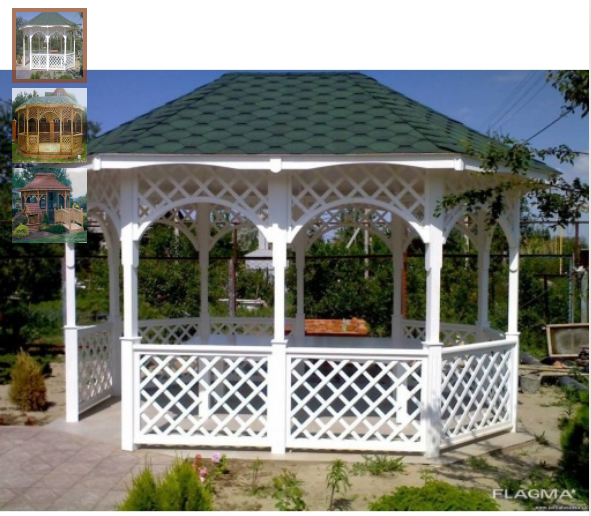 10.* Автори пропозиції (проекту) та їх контактні дані (дані необхідно вписати чітко і зрозуміло). Доступ до цієї інформації матимуть лише представники Борщівської міської ради:** Будь ласка, вкажіть особу/уповноважену особу/уповноважених надавати інформацію представникам Борщівської міської ради.***  Підписуючи документ, я, разом з цим заявляю, що є мешканцем населеного пункту Борщівської ОТГ та висловлюю свою згоду на обробку моїх персональних даних з метою впровадження громадського бюджету у Борщівській ОТГ 2020 році, відповідно до Закону  України “Про захист персональних даних“; мені відомо, що подання персональних даних є добровільним і що мені належить право контролю процесу використання даних, які мене стосуються, право доступу до змісту моїх даних та внесення до них змін/коректив.Міський голова	                                                                                                                       І. КОБИЛЯНСЬКИЙСПИСОК ОСІБ,які підтримують цю пропозицію (проект), що реалізовуватиметься за рахунок коштів громадського бюджету Борщівської ОТГ на 20__ рік*(назва проекту). * Ставлячи підпис у цьому списку, висловлюю свою згоду на:- обробку моїх персональних даних з метою впровадження громадського бюджету Борщівської ОТГ у 2020 році відповідно до Закону  України “Про захист персональних даних“. Мені відомо, що подання персональних даних є добровільним і що мені належить право контролю процесу використання даних, які мене стосуються, право доступу до змісту моїх даних та внесення в них змін/коректив;- можливі модифікації, об’єднання з іншими проектам, а також зняття цієї пропозиції (проекту) її авторамиМіський голова	                                                                                                                       І. КОБИЛЯНСЬКИЙІдентифікаційний номер проекту(вписує уповноважений робочий орган )Вид проекту(вписує уповноважений робочий орган )№ з/пПерелік видатківОрієнтовна вартість, грн.1.Столи і лавки 1 мᶟ55002.Решітка 1 мᶟ55003.Кроква 0.51 мᶟ 27504.Термобрус 4×6 (70 м.п.)56005.Дошка на кришу 25 мм (50 м.кв.)75006.Стойки 12×12 (0,3 мᶟ)16507.Перила 12×0,5 (0,3 м.кв.)16508.Вітрова 25 мм. (0,1 мᶟ)5509.Підлога 25м.кв.1250010.Лак350011.Цвяхи, саморізи200012.Бітумна черепиця 810013.Непередбачувані видатки500014.Робота45000Разом:Разом:106 800 грн№ з/пІм’я та прізвище**Контактні даніКонтактні даніКонтактні даніКонтактні даніКонтактні даніКонтактні даніКонтактні даніКонтактні даніКонтактні даніКонтактні даніПідпис***1.Ігор Багрій48702 м.Борщів вул. Вовківська, 61 48702 м.Борщів вул. Вовківська, 61 48702 м.Борщів вул. Вовківська, 61 48702 м.Борщів вул. Вовківська, 61 48702 м.Борщів вул. Вовківська, 61 48702 м.Борщів вул. Вовківська, 61 48702 м.Борщів вул. Вовківська, 61 48702 м.Борщів вул. Вовківська, 61 48702 м.Борщів вул. Вовківська, 61 48702 м.Борщів вул. Вовківська, 61 1.Ігор Багрійe-mail: bagriy_igor1974_chess@ukr.nete-mail: bagriy_igor1974_chess@ukr.nete-mail: bagriy_igor1974_chess@ukr.nete-mail: bagriy_igor1974_chess@ukr.nete-mail: bagriy_igor1974_chess@ukr.nete-mail: bagriy_igor1974_chess@ukr.nete-mail: bagriy_igor1974_chess@ukr.nete-mail: bagriy_igor1974_chess@ukr.nete-mail: bagriy_igor1974_chess@ukr.nete-mail: bagriy_igor1974_chess@ukr.net1.Ігор Багрій№  тел.:06760486161.Ігор БагрійСерія та № паспорта0036182832.Тетяна Скорохід48702 м.Борщів вул. Нічлава, 44/1 48702 м.Борщів вул. Нічлава, 44/1 48702 м.Борщів вул. Нічлава, 44/1 48702 м.Борщів вул. Нічлава, 44/1 48702 м.Борщів вул. Нічлава, 44/1 48702 м.Борщів вул. Нічлава, 44/1 48702 м.Борщів вул. Нічлава, 44/1 48702 м.Борщів вул. Нічлава, 44/1 48702 м.Борщів вул. Нічлава, 44/1 48702 м.Борщів вул. Нічлава, 44/1 2.Тетяна Скорохідe-mail: tanyaS1982S@bigmir.nete-mail: tanyaS1982S@bigmir.nete-mail: tanyaS1982S@bigmir.nete-mail: tanyaS1982S@bigmir.nete-mail: tanyaS1982S@bigmir.nete-mail: tanyaS1982S@bigmir.nete-mail: tanyaS1982S@bigmir.nete-mail: tanyaS1982S@bigmir.nete-mail: tanyaS1982S@bigmir.nete-mail: tanyaS1982S@bigmir.net2.Тетяна Скорохід№  тел.:09667714842.Тетяна СкорохідСерія та № паспортаНЮ1040153.Ярослав Галяс48702 м.Борщів вул. Гетьмана Мазепи, 7/3348702 м.Борщів вул. Гетьмана Мазепи, 7/3348702 м.Борщів вул. Гетьмана Мазепи, 7/3348702 м.Борщів вул. Гетьмана Мазепи, 7/3348702 м.Борщів вул. Гетьмана Мазепи, 7/3348702 м.Борщів вул. Гетьмана Мазепи, 7/3348702 м.Борщів вул. Гетьмана Мазепи, 7/3348702 м.Борщів вул. Гетьмана Мазепи, 7/3348702 м.Борщів вул. Гетьмана Мазепи, 7/3348702 м.Борщів вул. Гетьмана Мазепи, 7/333.Ярослав Галясe-mail:e-mail:e-mail:e-mail:e-mail:e-mail:e-mail:e-mail:e-mail:e-mail:3.Ярослав Галяс№  тел.:09643090243.Ярослав ГалясСерія та № паспортаМС106785№ з/пІм’я та прізвищеАдреса проживанняСерія та№ паспортаПідписІгор Багрій 48702 м. Борщів вул. Вовківська, 61